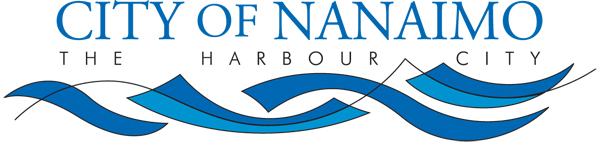 BOARD OF VARIANCENOTICE OF MEETINGA meeting of the Board of Variance will be held on Thursday, 2014-AUG-21 at 5:30pm in the Boardroom, Service and Resource Centre, 411 Dunsmuir Street, Nanaimo, BC to hear the following appeal:APPEAL NO:	BOV00647Applicant:	Mr. Dan Pachkowsky on behalf of Mr. Brian TaylorCivic Address:	82 Pirates Lane	Legal Description:	LOT 28, DOUGLAS ISLAND (ALSO KNOWN AS PROTECTION ISLAND), NANAIMO DISTRICT, PLAN 14111Purpose:	Zoning Bylaw No. 4500 requires a maximum allowable height of 9m for a sloped roof principal dwelling.  The applicant is requesting to vary provisions of Zoning Bylaw No. 4500 in order to allow for a height of 9.66m for a single family dwelling currently under construction (as shown on the attached survey).  This represents a variance request of 0.66m. Zoning Regulations:  	Island Residential – R3.  The applicant requests a variance to the City of Nanaimo “Zoning Bylaw 2011 NO. 4500”	“Section 7.6.1 – Size of Buildings	The maximum height of a principal building- sloped roof (≥ 4:12) shall not exceed 9m”Local Government Act: 	Non-conforming legislation does not apply to this variance request.The Board of Variance decision will apply to subsequent owners of the land.  If you deem your property to be affected by this appeal, please feel free to attend this meeting.  Anyone wishing to address this appeal will be afforded the opportunity to be heard at the Board of Variance meeting.  This application may be reviewed with Staff at the Community Development offices, 411 Dunsmuir Street, Nanaimo, BC, or by calling 250-755-4429 (x4332), during normal business hours,  Monday  to  Friday,  excluding  statutory  holidays,  from 2014-AUG-12  to 2014-AUG-21, inclusive.  